Pełne informacje podawane przed zawarciem umowy i informacje umowne podane są w dokumencie ubezpieczenia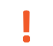 oraz w ogólnych warunkach ubezpieczenia odpowiedzialności cywilnej nauczycieli, wychowawców i opiekunów uchwalonych uchwałą Zarządu Powszechnego Zakładu Ubezpieczeń Spółki Akcyjnej nr UZ/427/2016 z dnia 24 października 2016 r.ze zmianami ustalonymi uchwałą nr UZ/215/2018 z dnia 6 lipca 2018 r. Zarządu Powszechnego Zakładu Ubezpieczeń Spółki Akcyjnej.Jakiego rodzaju jest to ubezpieczenie?Ubezpieczenie odpowiedzialności cywilnej nauczycieli, wychowawców i opiekunów należy do Działu II, grupa 13 załącznika do „Ustawy o działalności ubezpieczeniowej i reasekuracyjnej”.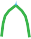 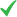 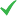 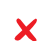 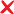 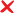 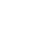 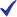 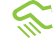 Powszechny Zakład Ubezpieczeń Spółka Akcyjna, Sąd Rejonowy dla m.st. Warszawy, XII Wydział Gospodarczy, KRS 9831, NIP 526-025-10-49,kapitał zakładowy: 86 352 300,00 zł wpłacony w całości, al. Jana Pawła II 24, 00-133 Warszawa, pzu.pl, infolinia: 801 102 102 (opłata zgodna z taryfą operatora)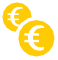 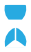 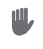 801 102 102   pzu.plOpłata zgodna z taryfą operatoraPZU SA 6F33Ubezpieczenie odpowiedzialności cywilnej nauczycieli, wychowawców i opiekunówUbezpieczenie odpowiedzialności cywilnej nauczycieli, wychowawców i opiekunów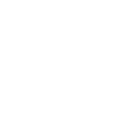 Dokument zawierający informacje o produkcie ubezpieczeniowymDokument zawierający informacje o produkcie ubezpieczeniowymPowszechny Zakład Ubezpieczeń Spółka Akcyjna zarejestrowana w PolscePowszechny Zakład Ubezpieczeń Spółka Akcyjna zarejestrowana w PolsceProdukt:PZU Edukacja